LESSON 11 – A MOUNTAIN SHADOWS PROMISE ROADExodus 15 - 32THEME: 	To show why God gave the Law and to whom it was given.         Today, we follow Israel to Mount Sinai (2,285 metres high). The Israelites traveled to the PROMISED LAND. God tested His people to see if they could govern the land that He promised to Abraham, Isaac and Jacob. He also wanted to prove to Israel that they needed Him all along the way. 	After Israel passed through the Red Sea, they came into the Wilderness of Shur (a strip of land between Egypt and Canaan).  From here the tests began:First test: the bitter waters of Marah- (Exodus 15:22-25). When the Israelites came to Marah, they could not drink the bitter waters. The people failed the test when they grumbled; but God was faithful. The Lord showed Moses a tree which he threw into the waters, and the waters became sweet. The tree symbolizes Christ who makes the bitter become sweet. Christ died on the tree to take the bitterness of sin upon Himself. Second test: hunger- (Exodus 16:3-21). In the Wilderness of Sin, the people grumbled because they were hungry. They failed the test, but God proved to be faithful. He sent them manna. The manna is a type of Christ, the Bread of Life (John 6).Third test: thirst at Rephidim (Exodus 17:1-7). From the Wilderness of Sin, the Israelites camped at Rephidim, and there was no water. The people failed by angrily complaining to Moses. God provided them water from the rock after striking it. The rock is Christ, and the water symbolizes the Holy Spirit (John 7:37-39; 1 Corinthians 10:4). The striking of the rock pictured Christ being struck and crucified when He came to earth more than 2,000 years ago.Once the Israelites arrived at Mount Sinai, they camped in front of the mountain. When Moses went up into the mountain, God told him that He wanted the sons of Israel to be priests of a holy nation. They had to obey His voice and keep His covenant. All the people agreed to obey God. The Lord told Moses that He would speak to him in a thick cloud. God wanted the people to hear Him while they were at the foot of the mountain (Exodus 19). God tested the Israelites’ obedience to the Law. They feared God’s holiness when they heard the Ten Commandments (Exodus 20:1-21). Yet, they broke the first two commandments.  Exodus 32 tells about the golden calf, God’s wrath, Moses breaking the two stone tablets of the Ten Commandments and the Levites killing 3,000 Israelites (Deuteronomy 9:10-21). 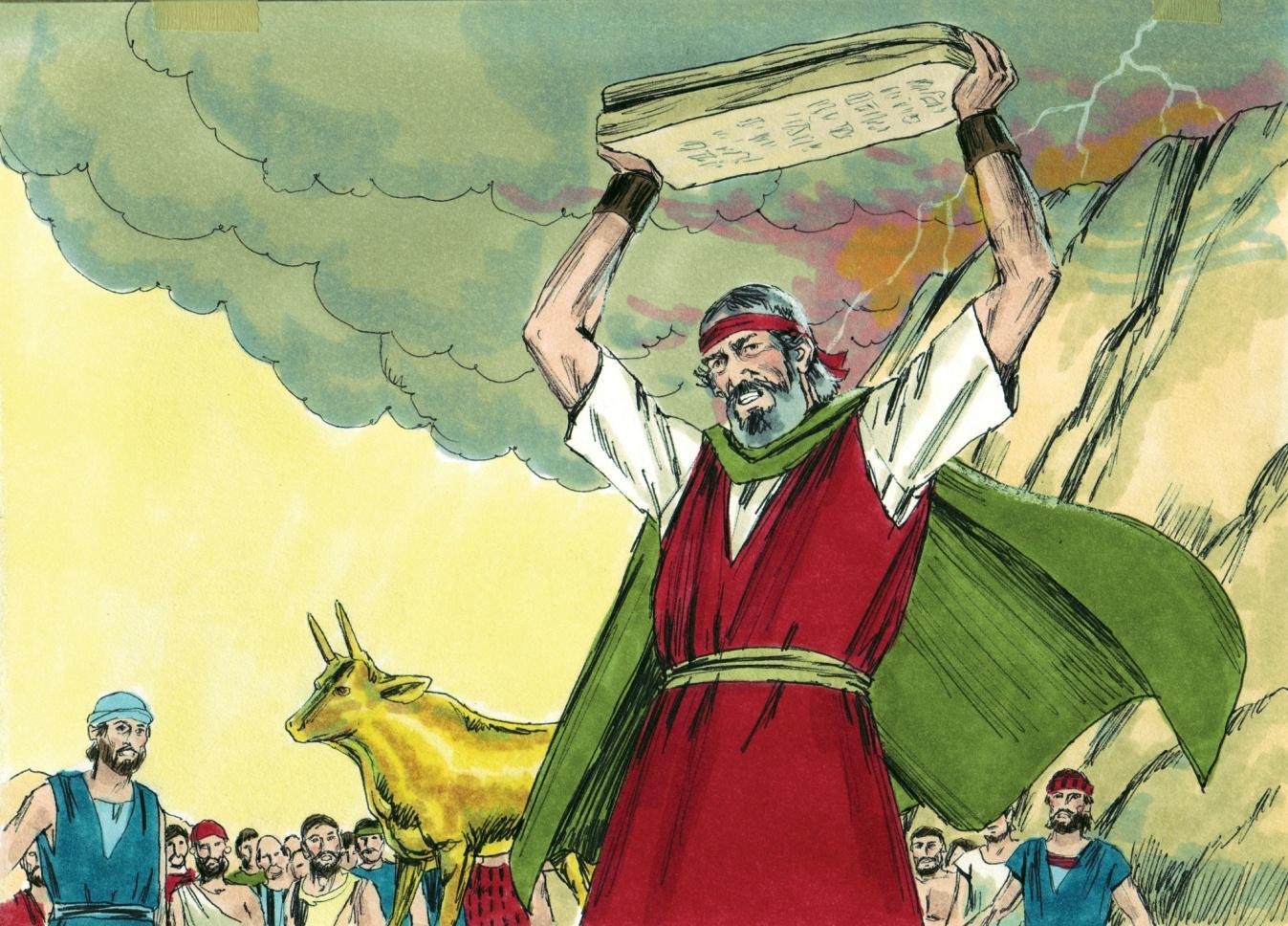 					 Source: Sweet Publishing - for illustration purposes of Exodus 32:19 only	The Israelites broke God’s commandments continuously.  God gave them the Law to obey because of their sins (Galatians 3:19). The Israelites sinned because their hearts were hardened. The Law proved that the Israelites were sinful (Romans 3:19-20).  The Law proved that God’s holiness required perfect righteousness (Exodus 20:3-6). Israel’s only hope was the Promised One, our Lord Jesus Christ (Galatians 3:24).	The Law was given to Israel. The Law was nailed to the cross of Calvary (Colossians 2:14). We can learn from the Law the same things that Israel learned. We are weak and sinful. God demands perfect righteousness. We can only get perfect righteousness by trusting the Lord Jesus Christ as our personal Saviour. Trusting in the finished work of Christ upon the cross will save anyone who believes in Him. MEMORY VERSE: “What purpose then does the law serve? It was added because of transgressions, till the Seed should come to whom the promise was made; and it was appointed through angels by the hand of a mediator”  (Galatians 3:19).LESSON 11 – WORKSHEETAs the Israelites journeyed from Egypt to the land of Canaan, God tested them. He wanted to see if they would walk in His way and if they were ready to govern the Promised Land. From the Scriptures below fill in the blanks to show what the tests were and how God provided for their needs. Exodus 15:22-25. At Marah the waters were _________________. God told Moses to throw a ________________ into the waters and they became _________________.Exodus 16:1-4. In the wilderness of ____________ the people thought they would die of _______________, but God said He would rain _____________ from ____________.Exodus 17:1-6. At Rephidim they became __________________ because there was no ______________, but God told Moses to strike the ______________ and _____________ would come out.There is only one person who can satisfy our spiritual hunger and our spiritual thirst. Look up the verses below and write the name of this One.John 6:35 ________________________; John 4:14 _______________________.Where was Israel when God gave them the greatest test of all? 		           Exodus 19:1-2 ____________________________________________.The Bible references below tell why the Law was given. Look them up and fill in the spaces.Galatians 3:19. The Law was added because of __________________________.Romans 3:19. The Law was given that every _________________________________.Romans 3:19. The Law was given that all the world might become ________________.What did Israel worship in breaking the first two commandments of the Law and what did Moses do with this? Exodus 32:4,20. __________________________________________________________________________________________________________.Write Galatians 3:19: __________________________________________________________________________________________________________________________